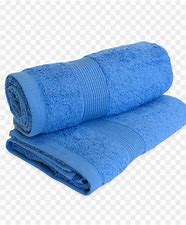 Dear Parents,This summer we will be tie dying towels for your child to keep at school for our summer water days. Please send in one clean/new white bath towel by 6/8.Thank you,